Применение технологии «Мультстудия» в коррекционно-развивающей работе с детьми старшего дошкольного возраста педагога-психолога МАДОУ д/с № 74 г. Белгорода Белгородской областиСлавянской Марии Владимировны 2021 СодержаниеОписание применения технологии «Мульстудия» в развивающей работе педагога-психолога с детьми старшего дошкольного возрастаПрименение технологии «Мультстудия» в работе с детьми дошкольного возраста является достаточно эффективной формой организации занятий 
с детьми.  Опыт показывает, что мультипликационный фильм – один из самых доступных для детского восприятия видов искусств, который отличается яркостью, красочностью, привлекательностью для детей. Один из основных принципов дошкольного образования, отраженный в ФГОС дошкольного образовагия: «Реализация Программы в формах, специфических для детей данной возрастной группы, прежде всего в форме игры, познавательной 
и исследовательской деятельности, в форме творческой активности, обеспечивающей художественно-эстетическое развитие ребёнка». Именно поэтому творческая деятельность в рамках мультстудии позволяет как нельзя лучше раскрыть тот огромный творческий потенциал, который заложен в каждом ребенке, развивать этот дар, воспитать творческую направленность личности. Дети получают больше возможностей замечать вокруг себя интересные идеи, воплощать их в жизнь, создавать свои образы персонажей, видеть необычное в обыденном, развивать творческое воображение. А сколько радости, удовольствия, неописуемых эмоций получают дети, участвуя в создании собственных мультфильмов!Использование данной технологии также выполняет задачу, направленную на повышение социализации детей в обществе сверстников 
и снижение рисков дезадаптации в детском коллективе, что согласуется 
с положениями «Концепции развития психологической службы в системе образования в Российской Федерации на период до 2025 года».Изучив психолого-педагогическую и методическую литературу, 
а также передовой опыт, мы убедились, что на сегодняшний день накоплен большой теоретический и практический опыт организации работы мультипликационных студий дошкольных учреждениях. Вопросам, связанным с организацией и методикой мультипликации, посвящены работы отечественных педагогов, ученых, методистов. Глубокое 
и разностороннее изучение данного вопроса можно отметить в работах 
С.И. Карповой, Н.С. Муродходжаевой, О.В. Цаплиной, А.П. Каитова.Использование технологии «Мультстудия» представляется особо актуальным в связи с особенностями современных дошкольников. Среди таких особенностей педагоги выделяют выраженные сложности, которые дошкольники испытывают при концентрации на каком-либо занятии, отсутствие заинтересованности делом, что характеризуется гиперактивностью, повышенной рассеянностью и т. д.  Также исследователи отмечают углубление эмоциональных сложностей развития: детской застенчивости, тревожности, агрессивности. 
Е.В Щербакова, А.С. Чуманская, С.Ю. Чижова и др. отмечают повышение тревожности и агрессии у современных детей. Наблюдения показывают, что чаще всего агрессия проявляется при недостатке общения. У детей агрессия часто становится защитным механизмом, что объясняется эмоциональной неустойчивостью. Агрессивный ребенок часто ощущает себя отверженным, никому не нужным. Поэтому он ищет способы привлечения внимания, которые не всегда понятны родителям и педагогам, но для данного ребенка это единственное известное средство.Ещё один немаловажным фактом, отмечаемым педагогами ДОУ, 
является снижение любознательности и воображения у дошкольников, 
их фантазии и творческой активности. Такие дети не придумывают новые игры, не сочиняют сказки, им скучно рисовать, что-то конструировать. Обычно их ничего не интересует и не привлекает. Следствие этого – ограничение общения со сверстниками, ведь им неинтересно общаться друг 
с другом.Таким образом, становится очевидно, что одной из причин вышеперечисленных проблем становится острая нехватка общения. Нуждаясь в общении со сверстниками, ребенок часто не может общаться 
с ними по той причине, что у него недостаточно сформированы коммуникативные навыки, не сформирован достаточно полный репертуар поведенческих навыков, в результате чего ребенок действует в общении неадекватно, терпит неудачи и еще больше замыкается в себе. Зачастую дети также лишены возможности полно удовлетворить потребность в общении и в семье: известно, что родители, бросившие все силы 
на решение материальных проблем, мало разговаривают с детьми, и дети привыкают больше слушать, чем говорить. В то же время нам известно, 
что усвоение детьми социального опыта, в том числе и коммуникативных умений, и навыков происходит, в общении со взрослыми и сверстниками. 
Не менее, а, может быть, в чем-то и более важным для развития ребенка является не простое общение, а взаимодействие, совместная деятельность ребенка с детьми и взрослыми.В соответствии с профессиональным стандартом «Педагог-психолог (психолог в сфере образования)» специалист в рамках выполнения  обобщенной трудовой функции по обеспечению психолого-педагогического сопровождения образовательного процесса обязан «разрабатывать и реализовывать планы проведения коррекционно-развивающих занятий для обучающихся, направленных на развитие интеллектуальной, эмоционально-волевой сферы, познавательных процессов, снятие тревожности, решение проблем в сфере общения, преодоление проблем в общении и поведении детей».Разработка коррекционно-развивающей программы с использованием технологии «Мультстудия» позволяет педагогу-психологу решать большой спектр профессиональных задач.  В ходе психолого-педагогической работы 
с обучающимися нами было замечено, что детям очень нравится смотреть мультфильмы, они испытывают удовольствие от их просмотра, идентифицируют себя с персонажами, охотно их рисуют, примеряют на себя разные модели поведения героев мультфильмов, пробуя их применять 
в сюжетно-ролевых играх. Наблюдая за детьми, увлеченными рисованием, лепкой, сюжетно-ролевыми играми по мотивам любимых мультфильмов, 
у нас возникла идея о создании небольшой мультстудии на базе нашего дошкольного образовательного учреждения. Выбор технологии «Мультстудия» обусловлен рядом преимуществ, которые нам дает использование данной технологии.Мультипликация помогает cтимулировать детей и их инициативу 
в мультипликационной деятельности, развивать фантазию, творческие способности, коммуникативные навыки. Формировать у детей стойкий интерес к мультипликации, желание участвовать в общем действии, побуждать детей к активному взаимодействию, общению, учит умению общаться со сверстниками и взрослыми в различных ситуациях, развивать речь и умение активно строить диалог. Развивать игровое поведение, эстетические чувства, способность творчески относиться к любому делу.Особая роль принадлежит мультстудии в решении задач, связанных 
с воспитанием и развитием ребенка-дошкольника. Через мультипликацию мы можем развивать в детях эмоциональную отзывчивость, интеллектуальность, развиваем коммуникативные навыки детей, артистизм, речевую активность.С помощью использования технологии «Мультстудия» можно помочь дошкольникам в преодолении ими затруднений различного характера:разрешение познавательных затруднений. Мультипликацию можно использовать в обучающих целях, чтобы расширить представления детей об окружающем мире, а также разучивая с детьми стихи, сказки»;преодоление детьми различных проблем в поведении, эмоционально-волевой сфере;при работе с детьми, проявляющими повышенный уровень агрессивности, можно прорабатывать сказочные конфликтные ситуации, близкие и понятные детям, показывать и придумывать вместе с ними новые, конструктивные способы поведения в конфликтах;детям, имеющим повышенную застенчивость, полезно обогащение поведенческого репертуара за счет возможности попробовать себя в роли персонажей с разными типами поведения: уверенного, робкого, агрессивного и т.д.;очевидна польза применения технологии «Мультстудия» в работе с детскими страхами: когда ребенок проигрывает свой страх, 
он им овладевает, то есть чувствует, что он сильнее своего страха, 
что он может им управлять;в деятельности в рамках мультипликационной студии дети развивают свои коммуникативные навыки, развивают речь, приобретают уверенность в себе.Учитывая данные преимущества, мы разработали программу коррекционно-развивающих занятий для дошкольников с применением технологии «Мультстудия».  Цель программы: развитие эмоциональной, коммуникативной сфер 
у дошкольников в возрасте 5–7 лет.Организация занятий.В группе может быть 4–5 человек. Частота занятий — 1 раз в неделю. Продолжительность – 30 минут. Количество занятий — 16.Структура занятий состоит из следующих этапов: 1) Приветствие. Психогимнастические игры.2) Рефлексия предыдущего занятия:Какие чувства ты испытывал за время, прошедшее с прошлого занятия?Чем это было вызвано? Чем тебе запомнилось прошлое занятие?3) Основная часть создание проблемной ситуации, которая осознается детьми, предлагающими различные варианты ее решения;творческая деятельность воспитанников: лепка и рисование персонажей, декораций, деталей, необходимых для съемки мультфильма;работа с композицией и кадром мультфильмаразыгрывание этюдов.4) Релаксационные упражнения.Упражнения, направленные на расслабление, успокоение, снижение психоэмоционального напряжения. 5) Рефлексия занятия:Что нового мы узнали сегодня на занятии?Что особенно понравилось? 6) Ритуал прощания.Игры «объятия в кругу», «Улыбнись другу» и другие.Материальное и техническое обеспечение реализации программы: В него входит, прежде всего оборудование, входящее в состав комплекта мультстудии «Мой мир»: ширма;веб-камера на гибкой основе;набор фонов, декораций и магнитиков;программное обеспечение – диск с компьютерной программой;методическое обеспечение – пошаговая инструкция, методическое пособие.Также необходимо выделить на базе ДОО помещение, оборудованное дополнительными техническими средствами обучения и инструментарием:оборудование для освещения;записи музыкального сопровождения;различные материалы для детского творчества: рисования, лепки.мультимедийная установка;компьютер.Процесс создания мультфильма состоит из ряда последовательных действий:Подбор материала для сценария. Можно вместе с детьми создать персонажей и придумывать с ними истории, применяя приемы сторигеллинга.Выбор техники создания анимации.Изготовление фонов и персонажей. Можно использовать для этой цели пластилин, элементы конструктора ЛЕГО, а также добавлять по желанию любой другой материал – бусины, природный материал, игрушки-вкладыши из киндер-сюрприза и т.д. Для начала дети работают с неподвижным фоном, который в процессе может панорамно двигаться по линии горизонтали 
или вертикали.Съемка эпизодов анимационного фильма. Звуковое оформление, или «озвучивание». Основное средство выражения мыслей и чувств – звучащее слово, – вступая во взаимодействие 
c изобразительной частью фильма, усиливает его в идейном, художественном плане. Здесь дети проявляют свои актерские способности: выразительно читают авторский текст, придумывают шумовые эффекты. Но новичкам 
для начала лучше просто наложить мелодию, соответствующую замыслу. Монтаж мультфильма. В работе с дошкольниками отснятые кадры монтирует педагог с помощью компьютерной программы. Далее необходимо выстроить композиции, наложить голосовые записи, фоновую музыку 
в программе для вёрстки и монтировать фильм. Для проведения занятий составлено примерное тематическое планирование, которое определяет цели и содержание занятий по каждой теме программы (представлено в таблице 1).Таблица 1Примерное тематическое планированиеПрогнозируемые результатыФормирование социально-коммуникативных навыков: развитие усидчивости, целеустремленности, стремления завершить начатое дело – и результате получить готовый творческий продукт – авторский мультипликационный ролик;Гармонизация личностного развития детей: повышение самооценки, уверенности в своих возможностях;Развитие высших психических функций: памяти, внимания, мышления, воображения, восприятия);Развитие навыков общения и вербальной и невербальной коммуникации;Развитие монологической и диалогической речи;Повышение мотивационной активности дошкольников, повышение их интереса к мультипликационной деятельности;Приобретение детьми навыков создания мультипликации и анимации;		Способы оценки достижений воспитанников.Изменения в личностной сфере дошкольников возможно оценить через наблюдение воспитателя, педагога-психолога за особенностями игровой 
и коммуникативной деятельности детей, а также посредством анкетирования педагогов и родителей. Сценарий коррекционно-развивающего занятия педагога-психолога с применением технологии «Мультстудия» для детей старшего дошкольного возраста (5-7 лет) «Съемка первого эпизода мультфильма «День Рождения Глазастика»Форма проведения занятия: групповая.Данное занятие входит в рабочую программу психолого-педагогических коррекционно-развивающих занятий  «Мультиландия» с детьми старшего дошкольного возраста. Программа утверждена заведующим ДОО 
и апробирована на базе МАДОУ д/с №74 «Центр развития ребёнка «Забава» 
г. Белгорода Белгородской области.Возраст детей: 5-7 летЦель занятия: Развитие коммуникативной и эмоциональной сфер ребенка старшего дошкольного возрастаЗадачи: Формирование умения передавать свое эмоциональное состояние, используя различные эмоциональные средства; Обогащение словаря формами словесной вежливости (приветствие, обращение, поздравление);Расширение репертуара эмоциональных и поведенческих реакций;Развитие умения согласовывать свои действия с партнером по игре;Развитие творчества и инициативы, умения доводить начатое дело 
до конца;Формирование навыков работы с мультипликацией: работа в кадре, покадровая съемка.Ход занятия:Приветствие.  Психогимнастика.Цели: Эмоциональное раскрепощение воспитанников, актуализация положительно заряженного эмоционального состояния.Формирование умения передавать свое эмоциональное состояние посредством мимики, пантомимики.Ребята, здравствуйте! Рада вас видеть. Какое у вас настроение? Давайте покажем его движением! У меня, например, такое. Психолог показывает настроение с помощью движения. А у вас?Организационно-мотивационный момент. Цели: Актуализация познавательного интереса воспитанников;Определение цели занятия;А кто мне подскажет, для чего мы с вами собрались здесь? Дети подсказывают, чтобы создать мультфильм про наших героев. Правильно! Мы уже многое сделали – что именно?  Слепили персонажей, раскрасили декорации, подумали, какие могут быть сюжеты для мультфильма. Теперь займемся их оживлением!Основное содержание занятия. Проблемная ситуация. Цели: Развитие умения прочувствовать эмоционального состояние персонажа, посочувствовать ему, вызывать стремление помочь ему;Побуждение детей высказывать свое мнение, предоставление им возможности почувствовать его значимость;Развитие умения ставить общую цель, находить творческое решение задачи и доводить начатое до конца;Психолог обращает внимание детей на экран. Смотрите-ка! Кто появился на экране… Глазастик! Как вы думаете, какое у него настроение? Дети отвечают, что ему грустно, он плачет.И правда, похоже, что наш Глазастик чем-то расстроен. Обратите внимание, сегодня он выглядит необычно. Почему он такой нарядный? Дети замечают праздничный колпак на голове у Глазастика. Кто-то высказывает предположение, что у него День Рождения.  Почему он может быть расстроен? Может быть, его никто не поздравил с Днем Рождения?Что же делать? Дети предлагают варианты помощи Глазастику. Психолог резюмирует. Можно поздравить его, сказать добрые слова, сделать комплимент, подарить подарок! Дети могут предложить снять мультфильм по этому сюжету. Эта идея также может исходить от психолога. А что, если мы снимем об этом мультфильм с нашими героями? Смотрите, они нас уже заждались в творческой мастерской. Поспешим к ним!Знакомство с героями в творческой мастерской.  Цели: Создание условий для  самораскрытия ребенка, развития навыков позитивной самопрезентации;Ребята, давайте представим своих персонажей. Как зовут твоего героя? Какой у него характер? Чем он любит заниматься? Какое у него сегодня настроение? А теперь, юные мультипликаторы, приглашаю вас на съемочную площадку!Игра с кадрами мультипликации. Цели:Развитие умения воспитанников работать в мини-группах, согласовывать свои действия, помогать другим;Формирование навыков работы с кадрами мультипликации: постановка и съемка кадра, передвижение персонажей;Обогащение словаря формами словесной вежливости (приветствие, обращение, поздравление);Расширение репертуара эмоциональных и поведенческих реакций;Вспомним наши правила работы на съемочной площадке. Психолог показывает детям знаки, обозначающие правила: убираем руки из кадра, работаем по сигналу оператора, проявляем свою фантазию. Теперь назначим оператора. Кто попробовать себя в роли оператора? Психолог выбирает ребенка, желающего играть роль оператора, затем обращается к остальным детям. Мы будем передвигать персонажей 
в кадре – ведь чтобы получился настоящий мультфильм, нужно заснять много маленьких движений. Психолог, обращаясь к ребенку, назначенному быть оператором: пока ты будешь снимать мультфильм, я буду помогать твоему герою двигаться в кадре.  Когда мы убираем руки из кадра, оператор дает команду: «Мотор!» и нажимает эту кнопку. Cъемочная бригада готова? Оператор готов?Итак, наша история начинается…. Однажды наши герои решили поздравить своего друга Глазастика с Днем Рождения и отправились к нему 
в гости. Они зашли в лес и увидели пенечек, подошли к нему и остановились. Лес-то большой, нужно идти потихоньку, чтобы не сбиться с пути. Они прошли немного вперед  - маленькими шажками – пока не дошли до красного цветочка. Герои остановились, чтобы полюбоваться его красотой. Затем они подошли к желтому цветочку, полюбовались им. Прошли еще немного – 
до домика Глазастика уже рукой подать!Дети ставят персонажей в кадр и потихоньку продвигают 
их в направлении домика Глазастика. Передвижение героев происходит 
по сценарию истории: они подходят к двери жилища Глазастика, стучат 
в дверь. именник встречает гостей и принимает их поздравления. 
Все радостно обнимаются. Ребенок, назначенный на роль оператора, нажимает кнопку на компьютере, фиксирующую каждый кадр в момент, когда он готов.Игра с коврографом Ларчик (Оборудование технологии «Сказочные лабиринты игры В.В. Воскобовича).Развитие умения работать в парах, учитывая мнения друг друга;Стимулирование творческой активности, фантазии детей. Ну что, ребята, мы успешно отсняли кадры нашего мультфильма. Вот такой получился День Рождения у Глазастика. Но чего-то не хватает… Дети высказывают предположение, что не хватает подарков. Правильно! Какой же День Рождения без подарков. Что, если мы с вами встретимся в следующий 
раз и сделаем подарки для Глазастика? А пока предлагаю сделать красивую подарочную коробку, в которую мы их сложим. А поможет нам в этом 
наш волшебный коврограф Ларчик. Мы будем работать в парах. Коробку можно выложить любой формы, украсить ее на ваш вкус. Вы помните, 
что можно дать волю фантазии. Работаем мы в парах, поэтому нужно 
еще помнить, что… Дети отвечают, что работаем дружно.Рефлексия. Цели:Развитие умения передавать свое эмоциональное состояние через схематическое изображение эмоций;Укрепление уверенности воспитанников в себе, чувства собственного достоинства, гордости за результаты своего творчества;Ну что ж, ребята, мы сегодня проделали серьезную работу! Что мы сегодня сделали? Какие у вас впечатления, настроение? Я вам дарю 
по маленькому кадру с человечком – нарисуйте рот так, чтобы стало понятно, какое у него настроение!Приложение 1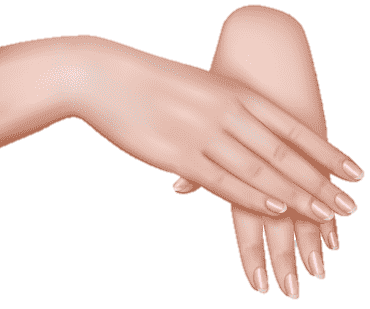 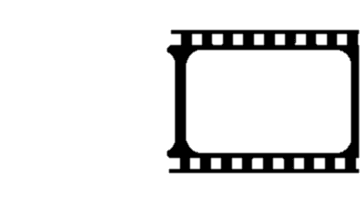 Значки «Правила работы на съемочной площадке»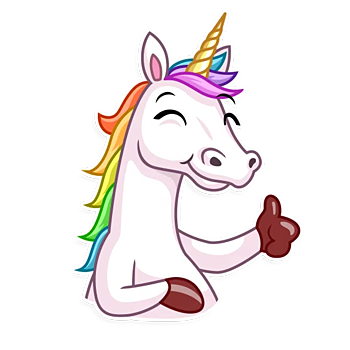 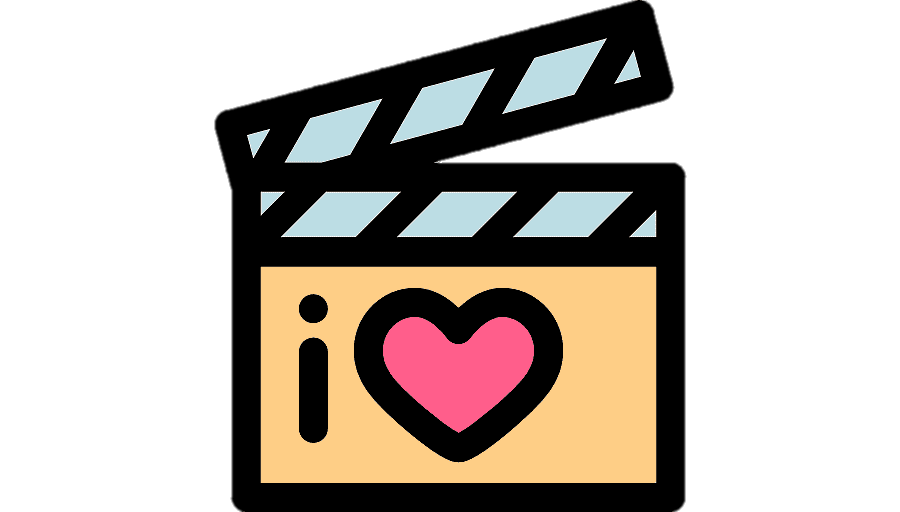 Приложение 2 Бланк для проведения рефлексии занятия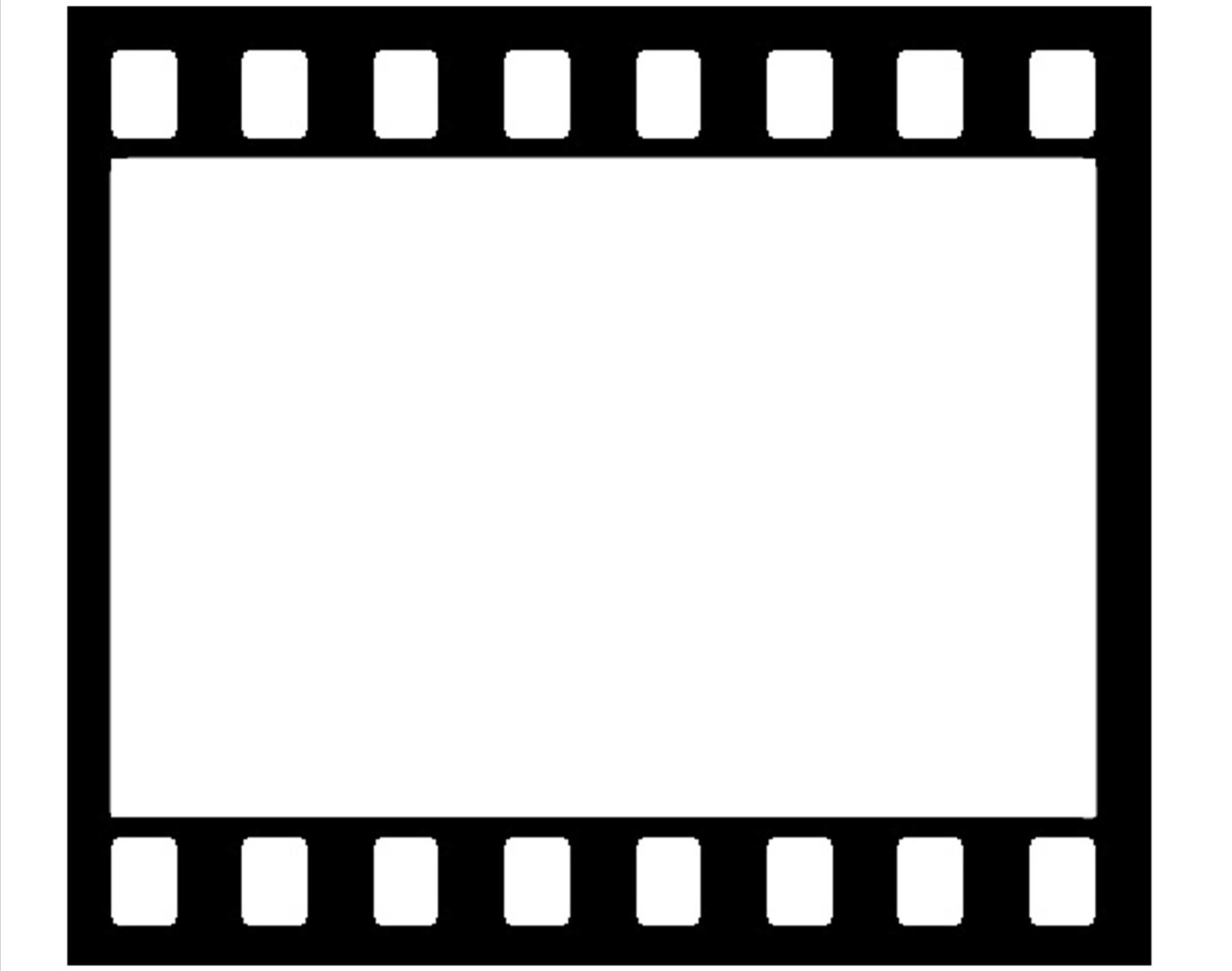 1Описание применения технологии «Мульстудия» в развивающей работе педагога-психолога с детьми старшего дошкольного возраста……………………………………………32Сценарий группового коррекционно-развивающего занятия с детьми старшего дошкольного возраста с применением технологии «Мультстудия»…………………………...……………14Приложения ………………………………………………………...17Анимация – это не то, когда ты берешь карандаш и рисуешь красивую, правильную линию. Анимация-  это когда ты пытаешься отыскать ту линию, которая скрыта внутри тебя самого. Хаяо Миядзаки№Тема занятияЦелиСодержание занятия1.Вводное занятие. Знакомство с миром мультипликации1. Стимулирование интереса детей к мультипликации, побуждение их к деятельности в мультстудии1. Приветствие, психогимнастическая разминка 2. Организационно-мотивационный этап 3. Знакомство с историей анимации и мультипликации4. Просмотр отрывков первых анимационных мультфильмов5. Релаксация6.  Рефлексия занятия7. Прощание2.Знакомимся с анимацией1. Развитие эмоциональной, коммуникативной сфер воспитанников;2. Развитие умений выстраивать кадр, работать в нем, создавать анимацию 1. ПриветствиеПсихогимнастическая разминка 2. Организационно-мотивационный этап3. Работа в кадре: выстраивание кадра, настройка освещения, перемещение персонажей  4. Релаксация5. Рефлексия занятия6. Прощание3.Озвучиваем и монтируем фильм1. Развитие эмоциональной, коммуникативной сфер воспитанников;2. Развитие умения дошкольников над озвучкой мультфильма1. Приветствие Психогимнастическая разминка 2. Организационно-мотивационный этап 3. Игра на звукоподражание, знакомство с разнообразием звуков4. Релаксация5. Рефлексия занятия6. Прощание4.Занимаемся оформлением декораций1. Развитие эмоциональной, коммуникативной сфер воспитанников;2. Развитие умения создавать, устанавливать декорации для мультфильма1.ПриветствиеПсихогимнастическая разминка 2. Организационно-мотивационный этап 3. Работа в творческой мастерской над создание декораций к мультфильму4. Релаксация5. Рефлексия занятия6. Прощание5.Создание персонажей1. Развитие эмоциональной, коммуникативной сфер воспитанников;2. Способствование творческому самовыражению воспитанников1.ПриветствиеПсихогимнастическая разминка 2. Организационно-мотивационный этап 3. Работа в творческой мастерской над образами персонажей4. Релаксация5. Рефлексия занятия6. Прощание6.Сочиняем про наших героев истории1. Развитие эмоциональной, коммуникативной сфер воспитанников;2. Способствование творческому самовыражению воспитанников1.ПриветствиеПсихогимнастическая разминка 2. Организационно-мотивационный этап 3. Игра с элементами сторителлинга4. Подбор  подходящих декораций, изготовление необходимых деталей5. Релаксация6. Рефлексия занятия7. Прощание7.Оживление героев на экране1. Развитие эмоциональной, коммуникативной сфер воспитанников;2. Способствование творческому самовыражению воспитанников1. ПриветствиеПсихогимнастическая разминка 2. Организационно-мотивационный этап3. Проблемная ситуация4. Работа с кадрами мультипликации5. Озвучивание мультфильма6. Просмотр получившегося мультфильма7. Релаксация8. Рефлексия занятия9. Прощание8.День Рождения героя1. Развитие эмоциональной, коммуникативной сфер воспитанников;2. Способствование творческому самовыражению воспитанников 1. ПриветствиеПсихогимнастическая разминка 2. Организационно-мотивационный этап3. Проблемная ситуация4. Работа с кадрами мультипликации5. Озвучивание мультфильма6. Просмотр получившегося мультфильма7. Релаксация8. Рефлексия занятия9. Прощание9.Я умею побеждать страхи 1. Развитие эмоциональной, коммуникативной сфер воспитанников;2. Способствование нахождения ресурса, позволяющего справляться со страхами1. ПриветствиеПсихогимнастическая разминка 2. Организационно-мотивационный этап3. Проблемная ситуация4. Работа с кадрами мультипликации5. Озвучивание мультфильма6. Просмотр получившегося мультфильма7. Релаксация8. Рефлексия занятия9. Прощание10.Я и мои друзья1. Развитие эмоциональной, коммуникативной сфер воспитанников;2. Способствование творческому самовыражению воспитанников1. ПриветствиеПсихогимнастическая разминка 2. Организационно-мотивационный этап3. Проблемная ситуация4. Работа с кадрами мультипликации5. Озвучивание мультфильма6. Просмотр получившегося мультфильма7. Релаксация8. Рефлексия занятия9. Прощание11.Моя мечта1. Развитие эмоциональной, коммуникативной сфер воспитанников;2. Способствование творческому самовыражению воспитанников1. ПриветствиеПсихогимнастическая разминка 2. Организационно-мотивационный этап3. Проблемная ситуация4. Работа с кадрами мультипликации5. Озвучивание мультфильма6. Просмотр получившегося мультфильма7. Релаксация8. Рефлексия занятия9. Прощание12.Я умею справляться с трудностями1. Развитие эмоциональной, коммуникативной сфер воспитанников;2. Способствование нахождению ресурса, позволяющего преодолевать сложные ситуации1. ПриветствиеПсихогимнастическая разминка 2. Организационно-мотивационный этап3. Проблемная ситуация4. Работа с кадрами мультипликации5. Озвучивание мультфильма6. Просмотр получившегося мультфильма7. Релаксация8. Рефлексия занятия9. Прощание13. Когда я вырасту…1. Развитие эмоциональной, коммуникативной сфер воспитанников;2. Способствование творческому самовыражению воспитанников1. ПриветствиеПсихогимнастическая разминка 2. Организационно-мотивационный этап3. Проблемная ситуация4. Работа с кадрами мультипликации5. Озвучивание мультфильма6. Просмотр получившегося мультфильма7. Релаксация8. Рефлексия занятия9. Прощание14.Мир, в котором я живу1. Развитие эмоциональной, коммуникативной сфер воспитанников;2. Способствование творческому самовыражению воспитанников1. ПриветствиеПсихогимнастическая разминка 2. Организационно-мотивационный этап3. Проблемная ситуация4. Работа с кадрами мультипликации5. Озвучивание мультфильма6. Просмотр получившегося мультфильма7. Релаксация8. Рефлексия занятия9. Прощание15.Мы – герои мультфильма1. Развитие эмоциональной, коммуникативной сфер воспитанников;2. Способствование творческому самовыражению воспитанников1. ПриветствиеПсихогимнастическая разминка 2. Организационно-мотивационный этап3. Создание персонажей в творческой мастерской4. Работа с кадрами мультипликации5. Озвучивание мультфильма6. Просмотр получившегося мультфильма7.Релаксация8. Рефлексия занятия9. Прощание16.Приглашаем на открытый показ мультфильмов1.Развитие эмоциональной, коммуникативной сфер воспитанников;2.Способствование творческому самовыражению воспитанников, повышение их самооценки1. Приветствие 2. Организационно-мотивационный момент3. Просмотр мультфильмов на большом экране вместе с приглашенными гостями4. Ответы на вопросы гостей5. Подведение итогов6. Рефлексия7. Прощание